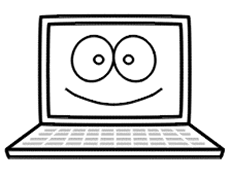 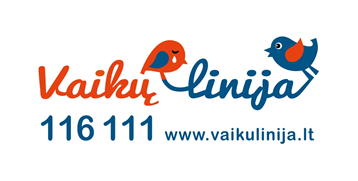 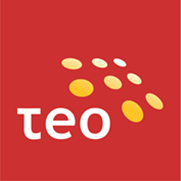 „Veiksmo savaitės BE PATYČIŲ 2015“ mokinių filmų konkursas„STABDYK ELEKTRONINES PATYČIAS“ REGISTRACIJOS FORMASvarbi informacijaDėl muzikos kūrinių naudojimo. Kuriamuose filmuose galima naudoti tik tuos muzikinius kūrinius, kurių autoriai yra atsisakę autorinio atlyginimo ir suteikę leidimą juos laisvai viešai naudoti. Nemokamos legalios muzikos galite rasti čia: http://www.adweek.com/socialtimes/royalty-free-music/38475 Naudojant nemokamus muzikos kūrinius būtina nurodyti kūrinio autorių. Dėl filmuose nusifilmavusių nepilnamečių atvaizdų naudojimo. Filmų kūrėjai turi gauti nepilnamečių, kurie filmuojasi filmuose, tėvų ar globėjų sutikimą dėl jų atvaizdų viešinimo.Kūrinio pavadinimasNuoroda į kūrinį, patalpintą svetainėje www.youtube.com Atstovaujama institucija ir kuruojančio pedagogo vardas ir pavardė (jei toks yra)Grupės/klasės pavadinimasDalyviai: Vardas (-ai) ir pavardė (-ės)1.2.3.4....Grupės atstovo kontaktai:VardasEl. paštasTelefono numerisAdresas